 Langley Fitzurse CE Primary SchoolSchool Improvement Plan 2019 – 2020Vision:At Langley Fitzurse Church of England Primary School we are committed in our aims to ‘Amaze, Excite and Inspire’ within the context of Christian belief and practice.  We strive to be an outstanding Church school, making a contribution to society at the heart of the community.Area 1. To Maintain a Rigorous Culture of Highly Effective Safeguarding and Child Protection: Amaze, Excite, InspireJesus offers life in all its goodness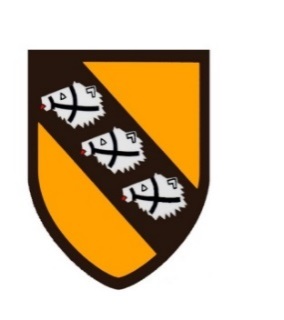 Area 2. To Further Develop The Quality of Education: Amaze, Excite, InspireJesus offers life in all its goodnessArea 3: To Further Develop the Wider school programmeAmaze, Excite, InspireJesus offers life in all its goodnessArea 4. To Further Develop the Christian Distinctiveness of the SchoolAmaze, Excite, InspireJesus offers life in all its goodnessArea 5. To Further Develop Leadership at All Levels, Including, GovernanceArea for  Improvement 1 – To Maintain a Rigorous Culture of Highly Effective Safeguarding and Child ProtectionArea for  Improvement 1 – To Maintain a Rigorous Culture of Highly Effective Safeguarding and Child ProtectionArea for  Improvement 1 – To Maintain a Rigorous Culture of Highly Effective Safeguarding and Child ProtectionArea for  Improvement 1 – To Maintain a Rigorous Culture of Highly Effective Safeguarding and Child ProtectionArea for  Improvement 1 – To Maintain a Rigorous Culture of Highly Effective Safeguarding and Child ProtectionArea for  Improvement 1 – To Maintain a Rigorous Culture of Highly Effective Safeguarding and Child ProtectionArea for  Improvement 1 – To Maintain a Rigorous Culture of Highly Effective Safeguarding and Child ProtectionSchool Priority Target: (Intent)Ensure all children are kept safe at all times.Ensure children understand how to keep themselves safe.School Priority Target: (Intent)Ensure all children are kept safe at all times.Ensure children understand how to keep themselves safe.School Priority Target: (Intent)Ensure all children are kept safe at all times.Ensure children understand how to keep themselves safe.School Priority Target: (Intent)Ensure all children are kept safe at all times.Ensure children understand how to keep themselves safe.School Priority Target: (Intent)Ensure all children are kept safe at all times.Ensure children understand how to keep themselves safe.School Priority Target: (Intent)Ensure all children are kept safe at all times.Ensure children understand how to keep themselves safe.School Priority Target: (Intent)Ensure all children are kept safe at all times.Ensure children understand how to keep themselves safe.Success Criteria Success Criteria Success Criteria Success Criteria Success Criteria Success Criteria Success Criteria MonitoringWhoHowWhenMonitoringWhoHowWhenHT and Link governorSafeguarding auditTermly meetingsHT and Link governorSafeguarding auditTermly meetingsEvaluationWhoHowWhenGovernors evaluate effectiveness at S and P meetings each termGovernors evaluate effectiveness at S and P meetings each termPeople InvolvedPeople InvolvedAll staffNominated safeguarding governor All staffNominated safeguarding governor LA MonitoringSchool Improvement Advisor (SIA) visitsSchool Improvement Advisor (SIA) visitsPupil VoicePupil VoicePupils involved in anti-bullying policy through school council and class discussions.Pupils involved in anti-bullying policy through school council and class discussions.Pupils involved in anti-bullying policy through school council and class discussions.Pupils involved in anti-bullying policy through school council and class discussions.Pupils involved in anti-bullying policy through school council and class discussions.Action (Implementation)Action (Implementation)Action (Implementation)Lead Person Start/end dateHow measuredResources / Cost to school1.1At the beginning of each school year instigate a timetabled safeguarding training/update session for each staff member on an annual basis to ensure that changes to both legislation and school policies are discussed and explained.  This can be carried out on a team basis at an annual meeting or smaller update sessions at team meetings or on an ad hoc basis as new staff join the school.At the beginning of each school year instigate a timetabled safeguarding training/update session for each staff member on an annual basis to ensure that changes to both legislation and school policies are discussed and explained.  This can be carried out on a team basis at an annual meeting or smaller update sessions at team meetings or on an ad hoc basis as new staff join the school.RHEarly Sept 2019Checked by Nominated Safeguarding governorDSL to deliver session/s to staff1.2Conduct peer review of safeguarding procedures and effectiveness with Lacock Primary and if required meet on a regular basis to discuss ongoing issuesConduct peer review of safeguarding procedures and effectiveness with Lacock Primary and if required meet on a regular basis to discuss ongoing issuesCS (LFPS) and FD (LPS)ASAPProgress reported at S&P meetingsNone1.3Continue to monitor what safeguarding content is delivered to pupils and when – link to point 1.4 and 1.5 belowContinue to monitor what safeguarding content is delivered to pupils and when – link to point 1.4 and 1.5 belowRH and CStermlyProgress reported at S&P meetingsNone1.4Monitor current PSHE curriculum to assess effectiveness and coverage in preparation for new requirementsMonitor current PSHE curriculum to assess effectiveness and coverage in preparation for new requirementsBDTerms 1 – 3Reported at S and P meeting Subject leader time and staff meeting time1.5Develop and implement new PSHE / RSE scheme of work in preparation for new DfE requirements. (New formal title will be Relationships and Health Education – RHE)Develop and implement new PSHE / RSE scheme of work in preparation for new DfE requirements. (New formal title will be Relationships and Health Education – RHE)BDBy end of term 5Reported at S and P meetingMay need to purchase scheme of work and new resources depending on audit1.6Identify opportunities for visitors – NSPCC etc.Identify opportunities for visits – Life Skills / Junior Good Citizen etc.Identify opportunities for visitors – NSPCC etc.Identify opportunities for visits – Life Skills / Junior Good Citizen etc.RH / BDDuring the yearReported at S and P meetingCost for transport or visitor charges. Parental contributions may be sought.1.7Revise / rewrite anti-bullying policy with children / staff and parents.Revise / rewrite anti-bullying policy with children / staff and parents.RHNovember 2019 – during anti bullying weekS and P to approve revised policyNoneArea for  Improvement 2: To Further Develop The Quality of EducationArea for  Improvement 2: To Further Develop The Quality of EducationArea for  Improvement 2: To Further Develop The Quality of EducationArea for  Improvement 2: To Further Develop The Quality of EducationArea for  Improvement 2: To Further Develop The Quality of EducationArea for  Improvement 2: To Further Develop The Quality of EducationArea for  Improvement 2: To Further Develop The Quality of EducationSchool Priority Target: (Intent) All subject leaders drive improvement in their subjects, so that children’s outcomes improve over timeProgress: The class average progress must be equal to or above national expectationsSchool Priority Target: (Intent) All subject leaders drive improvement in their subjects, so that children’s outcomes improve over timeProgress: The class average progress must be equal to or above national expectationsSchool Priority Target: (Intent) All subject leaders drive improvement in their subjects, so that children’s outcomes improve over timeProgress: The class average progress must be equal to or above national expectationsSchool Priority Target: (Intent) All subject leaders drive improvement in their subjects, so that children’s outcomes improve over timeProgress: The class average progress must be equal to or above national expectationsSchool Priority Target: (Intent) All subject leaders drive improvement in their subjects, so that children’s outcomes improve over timeProgress: The class average progress must be equal to or above national expectationsSchool Priority Target: (Intent) All subject leaders drive improvement in their subjects, so that children’s outcomes improve over timeProgress: The class average progress must be equal to or above national expectationsSchool Priority Target: (Intent) All subject leaders drive improvement in their subjects, so that children’s outcomes improve over timeProgress: The class average progress must be equal to or above national expectationsSuccess Criteria:Teaching is judged good or better by HT and LA advisor.  Class data reports show satisfactory progressSuccess Criteria:Teaching is judged good or better by HT and LA advisor.  Class data reports show satisfactory progressSuccess Criteria:Teaching is judged good or better by HT and LA advisor.  Class data reports show satisfactory progressSuccess Criteria:Teaching is judged good or better by HT and LA advisor.  Class data reports show satisfactory progressSuccess Criteria:Teaching is judged good or better by HT and LA advisor.  Class data reports show satisfactory progressSuccess Criteria:Teaching is judged good or better by HT and LA advisor.  Class data reports show satisfactory progressSuccess Criteria:Teaching is judged good or better by HT and LA advisor.  Class data reports show satisfactory progressMonitoringWhoHowWhenMonitoringWhoHowWhenHT and Link governorsTermly meetingsS and P meetingsHT and Link governorsTermly meetingsS and P meetingsEvaluationWhoHowWhenGovernors evaluate effectiveness at S and P meetings each termGovernors evaluate effectiveness at S and P meetings each termPeople InvolvedPeople InvolvedAll staffLink governorsAll staffLink governorsLA MonitoringSIA visitsSIA visitsPupil VoicePupil VoicePupils asked what they are learning, what their targets are, what they need to do next and how to make that improvement.Pupils asked what they are learning, what their targets are, what they need to do next and how to make that improvement.Pupils asked what they are learning, what their targets are, what they need to do next and how to make that improvement.Pupils asked what they are learning, what their targets are, what they need to do next and how to make that improvement.Pupils asked what they are learning, what their targets are, what they need to do next and how to make that improvement.ActionActionActionLead Person End dateHow measuredResources/ Cost to school2.1RE teaching – appoint subject leader; ensure RE curriculum meets SIAMS requirements.RE teaching – appoint subject leader; ensure RE curriculum meets SIAMS requirements.HTDec ‘19Link Gov / S&PUnderstanding Christianity Package2.2S&P PPG funding review – ensure clear targeting and appropriate supportS&P PPG funding review – ensure clear targeting and appropriate supportHTOct ‘19Link Gov2.3Based on expected or better progress, set % Targets for each cohort for attainment (based on prior attainment).(Progress average pupil in the class makes expected progress or better)Based on expected or better progress, set % Targets for each cohort for attainment (based on prior attainment).(Progress average pupil in the class makes expected progress or better)RH / JOOct ‘19Progress reported at S&P meetings2.3aIdentify how progress is demonstrated other than in iTrack data, esp. for SEN children who make smaller steps.Identify how progress is demonstrated other than in iTrack data, esp. for SEN children who make smaller steps.JO and teachersOct ‘19Reported at S and P meeting 2.4Develop Growth Mindset and positive pupil attitudes.Communicate with parentsDevelop Growth Mindset and positive pupil attitudes.Communicate with parentsJOThroughout the yearReported at S and P meeting2.5PPG focus at termly staff meetingsPPG focus at termly staff meetingsRHEach term during the yearReported at S and P meeting6 staff meetings2.6Lesson observations by subject leaders to judge quality of teaching and learningLesson observations by subject leaders to judge quality of teaching and learningAll subject leadsThroughout the yearReported at S and P meeting1 release day per full time teacher in T1 and T62.7Maths Focus 1: preparation for implementation of MTC (multiplication check)Maths Focus 1: preparation for implementation of MTC (multiplication check)CCDuring term 1 and 22.8Maths focus 2: Develop children’s use of concrete resources / pictorial representations moving to understanding of abstract concepts.Maths focus 2: Develop children’s use of concrete resources / pictorial representations moving to understanding of abstract concepts.CCThroughout the year2.9English focus 1: Spelling across the schoolEnglish focus 1: Spelling across the schoolJNThroughout the year2.10English focus 2: Further develop writing across the school to ensure all children make all possible progress.English focus 2: Further develop writing across the school to ensure all children make all possible progress.JNThroughout the yearArea for  Improvement 3: To Further Develop the Wider school programmeArea for  Improvement 3: To Further Develop the Wider school programmeArea for  Improvement 3: To Further Develop the Wider school programmeArea for  Improvement 3: To Further Develop the Wider school programmeArea for  Improvement 3: To Further Develop the Wider school programmeArea for  Improvement 3: To Further Develop the Wider school programmeArea for  Improvement 3: To Further Develop the Wider school programmeSchool Priority Target: Support a sustainable, prioritised and broad programme of activity in line with new Ofsted Guidance  School Priority Target: Support a sustainable, prioritised and broad programme of activity in line with new Ofsted Guidance  School Priority Target: Support a sustainable, prioritised and broad programme of activity in line with new Ofsted Guidance  School Priority Target: Support a sustainable, prioritised and broad programme of activity in line with new Ofsted Guidance  School Priority Target: Support a sustainable, prioritised and broad programme of activity in line with new Ofsted Guidance  School Priority Target: Support a sustainable, prioritised and broad programme of activity in line with new Ofsted Guidance  School Priority Target: Support a sustainable, prioritised and broad programme of activity in line with new Ofsted Guidance  Success Criteria:Analysis of children’s subject input, with suggestions of any targeted rebalancing  new OFSTED = broad and balancedIntegration of “11 things to do” into programme, with no increase in teacher workloadEffective / sustainable staffingSuccess Criteria:Analysis of children’s subject input, with suggestions of any targeted rebalancing  new OFSTED = broad and balancedIntegration of “11 things to do” into programme, with no increase in teacher workloadEffective / sustainable staffingSuccess Criteria:Analysis of children’s subject input, with suggestions of any targeted rebalancing  new OFSTED = broad and balancedIntegration of “11 things to do” into programme, with no increase in teacher workloadEffective / sustainable staffingSuccess Criteria:Analysis of children’s subject input, with suggestions of any targeted rebalancing  new OFSTED = broad and balancedIntegration of “11 things to do” into programme, with no increase in teacher workloadEffective / sustainable staffingSuccess Criteria:Analysis of children’s subject input, with suggestions of any targeted rebalancing  new OFSTED = broad and balancedIntegration of “11 things to do” into programme, with no increase in teacher workloadEffective / sustainable staffingSuccess Criteria:Analysis of children’s subject input, with suggestions of any targeted rebalancing  new OFSTED = broad and balancedIntegration of “11 things to do” into programme, with no increase in teacher workloadEffective / sustainable staffingSuccess Criteria:Analysis of children’s subject input, with suggestions of any targeted rebalancing  new OFSTED = broad and balancedIntegration of “11 things to do” into programme, with no increase in teacher workloadEffective / sustainable staffingMonitoringWhoHowWhenMonitoringWhoHowWhenHT / S&P / FGBHT reportingTermly meetingsHT / S&P / FGBHT reportingTermly meetingsPeople InvolvedPeople InvolvedAll staffAll staffPupil VoicePupil VoiceChildren’s views to feed into each point below through discussion of school councilChildren’s views to feed into each point below through discussion of school councilChildren’s views to feed into each point below through discussion of school councilChildren’s views to feed into each point below through discussion of school councilChildren’s views to feed into each point below through discussion of school councilActionActionActionLead Person Start/end dateHow measuredResources / Cost to school3.1Complete playground refurbishment, on time and to budgetComplete playground refurbishment, on time and to budgetFinance OfficerOct 19L&RAs agreed at L and R / FGB3.2Agreement of how the “11 things to do by 11” will be integrated into the programme.To include school council / Year 6 / staff meeting timeAgreement of how the “11 things to do by 11” will be integrated into the programme.To include school council / Year 6 / staff meeting timeHTFirst S&P mtgS&PStaff meeting3.3Analysis of each subject ‘taught time’, with suggestions of any targeted rebalancing .Analysis of each subject ‘taught time’, with suggestions of any targeted rebalancing .HTBy end of term 1S&P to FGBNil3.4Change to 3 data collections per year; demonstrating robust process and response (via subject leaders) to emergent issues / opportunitiesChange to 3 data collections per year; demonstrating robust process and response (via subject leaders) to emergent issues / opportunitiesHTBy end of term 1S&PNil3.5Enhance playtime provision:MDSA trainingSource additional playground resourcesDiscussion with school councilEnhance playtime provision:MDSA trainingSource additional playground resourcesDiscussion with school councilHT / JOBy end of Term 2Reported to S and P committeeResources for playtimes – Sports Premium funding3.6Ensure pupils’ views are used through regular school council meetingsEnsure pupils’ views are used through regular school council meetingsRHReported to S and P committeeNil3.7Develop competitive sporting opportunities for younger children (Y4 and below)Develop competitive sporting opportunities for younger children (Y4 and below)RH / sports coachesReported to S and P committeeTransport costs through sport premium3.8Promote Wellbeing in school: Identify wellbeing lead among staff, follow DfE guidance on staff wellbeing.Promote Wellbeing in school: Identify wellbeing lead among staff, follow DfE guidance on staff wellbeing.JO / HWReported to S and P committeeArea for Improvement 4: To Further Develop the Christian Distinctiveness of the SchoolArea for Improvement 4: To Further Develop the Christian Distinctiveness of the SchoolArea for Improvement 4: To Further Develop the Christian Distinctiveness of the SchoolArea for Improvement 4: To Further Develop the Christian Distinctiveness of the SchoolArea for Improvement 4: To Further Develop the Christian Distinctiveness of the SchoolArea for Improvement 4: To Further Develop the Christian Distinctiveness of the SchoolArea for Improvement 4: To Further Develop the Christian Distinctiveness of the SchoolSchool Priority Target:All statutory requirements are met.Christian distinctiveness is clear to school communitySchool Priority Target:All statutory requirements are met.Christian distinctiveness is clear to school communitySchool Priority Target:All statutory requirements are met.Christian distinctiveness is clear to school communitySchool Priority Target:All statutory requirements are met.Christian distinctiveness is clear to school communitySchool Priority Target:All statutory requirements are met.Christian distinctiveness is clear to school communitySchool Priority Target:All statutory requirements are met.Christian distinctiveness is clear to school communitySchool Priority Target:All statutory requirements are met.Christian distinctiveness is clear to school communitySuccess Criteria 	Success Criteria 	Success Criteria 	Success Criteria 	Success Criteria 	Success Criteria 	Success Criteria 	MonitoringWhoHowWhenMonitoringWhoHowWhenHT and foundation governorsTermly meetingsHT and foundation governorsTermly meetingsEvaluationWhoHowWhenGovernors evaluate effectiveness at S and P meetings.Governors evaluate effectiveness at S and P meetings.People InvolvedPeople InvolvedAll staffChurch link – Katherine BloomerAll staffChurch link – Katherine BloomerLA MonitoringSIA visitsSIA visitsPupil VoicePupil VoiceWorship council represent their classesChildren’s evaluations and feedback on Collective WorshipWorship council represent their classesChildren’s evaluations and feedback on Collective WorshipWorship council represent their classesChildren’s evaluations and feedback on Collective WorshipWorship council represent their classesChildren’s evaluations and feedback on Collective WorshipWorship council represent their classesChildren’s evaluations and feedback on Collective WorshipActionActionActionLead Person Start/end dateHow measuredResources/ Cost to school4.14.1a4.1bPrepare for SIAMS 20/21: HT / Link Gov / KB attend training Refresh vision – approve at FGBPrepare for SIAMS 20/21: HT / Link Gov / KB attend training Refresh vision – approve at FGB-HTOct/Nov19 Mar20Christian Distinctiveness group meetings and Foundation governors £150 for SIAMS training4.2Develop Courageous Advocacy as part of the schools ongoing programmeDevelop Courageous Advocacy as part of the schools ongoing programmeHTDec 19Christian Distinctiveness group meetings and Foundation governors 4.3Implement new collective worship formatImplement new collective worship formatHTSep 19Christian Distinctiveness group meetings and Foundation governors 4.4Ensure hall is appropriately set up and equipped for collective worshipEnsure hall is appropriately set up and equipped for collective worshipRHTerm 1 2019Christian Distinctiveness group meetings and Foundation governorsArea for  Improvement 5: Further develop leadership, including governance.Area for  Improvement 5: Further develop leadership, including governance.Area for  Improvement 5: Further develop leadership, including governance.Area for  Improvement 5: Further develop leadership, including governance.Area for  Improvement 5: Further develop leadership, including governance.Area for  Improvement 5: Further develop leadership, including governance.Area for  Improvement 5: Further develop leadership, including governance.School Priority Target:All leaders (HT, AHT, SENCo, subject leaders) are clear in their roleAll staff understand the roles and responsibilities of leadersLeaders have clear and positive effect on pupil outcomesSchool Priority Target:All leaders (HT, AHT, SENCo, subject leaders) are clear in their roleAll staff understand the roles and responsibilities of leadersLeaders have clear and positive effect on pupil outcomesSchool Priority Target:All leaders (HT, AHT, SENCo, subject leaders) are clear in their roleAll staff understand the roles and responsibilities of leadersLeaders have clear and positive effect on pupil outcomesSchool Priority Target:All leaders (HT, AHT, SENCo, subject leaders) are clear in their roleAll staff understand the roles and responsibilities of leadersLeaders have clear and positive effect on pupil outcomesSchool Priority Target:All leaders (HT, AHT, SENCo, subject leaders) are clear in their roleAll staff understand the roles and responsibilities of leadersLeaders have clear and positive effect on pupil outcomesSchool Priority Target:All leaders (HT, AHT, SENCo, subject leaders) are clear in their roleAll staff understand the roles and responsibilities of leadersLeaders have clear and positive effect on pupil outcomesSchool Priority Target:All leaders (HT, AHT, SENCo, subject leaders) are clear in their roleAll staff understand the roles and responsibilities of leadersLeaders have clear and positive effect on pupil outcomesSuccess Criteria Success Criteria Success Criteria Success Criteria Success Criteria Success Criteria Success Criteria MonitoringWhoHowWhenMonitoringWhoHowWhenHT and ChairTermly meetingsHT and ChairTermly meetingsEvaluationWhoHowWhenGovernors evaluate effectiveness at S and P, L and R and FGB meetings.Governors evaluate effectiveness at S and P, L and R and FGB meetings.People InvolvedPeople InvolvedAll staffAll staffLA MonitoringSIA visitsSIA visitsActionActionActionLead Person Start/end dateHow measuredResources/ Cost to school5.1Ensure that by end of academic year (July 2020) all school policies are updated, where required, and available to all staff on School Bus.Ensure that by end of academic year (July 2020) all school policies are updated, where required, and available to all staff on School Bus.Clerk (plus all staff and governors)Throughout the yearRelevant policies at S and P, L and R and FGB5.2Progressively implement the new Ofsted assessment regime of Intent, Implement and Impact, largely through the work of S&P to understand and evaluate the curriculum and monitoring tri-yearly performance improvement cycles.Progressively implement the new Ofsted assessment regime of Intent, Implement and Impact, largely through the work of S&P to understand and evaluate the curriculum and monitoring tri-yearly performance improvement cycles.HT and all staff and governorsS and P, L and R and FGB5.3Resolve the Headteacher’s employmentResolve the Headteacher’s employmentCoG / HTFeb 2020FGB5.4Related to the outcome of 5.3, refine our relationship with Lacock school.Related to the outcome of 5.3, refine our relationship with Lacock school.CoG / HTFeb 2020FGB5.5Ensure all staff are understand roles of leaders:James as AHTSubject leadersSENCoEnsure all staff are understand roles of leaders:James as AHTSubject leadersSENCoRH / JOEnd of term 1S and P committee5.6Develop subject annual tasks listDevelop subject annual tasks listRHEnd of term 1S and P committee5.7All SEN procedures (to include identification, referral, monitoring) to be clear in light of new SENCo being employedAll SEN procedures (to include identification, referral, monitoring) to be clear in light of new SENCo being employedRH / SENCoEnd of term 1S and P committee